 Club Member Benefits – Lands’ End Merchandise with  Logo -- On-line ordering is simple! The 2014 Bridge encourages members to wave the Pentagon Sailing Club flag – by purchasing clothing and accessories through Lands End with the Pentagon Sailing logo.  On-line ordering is simple! The Pentagon Sailing Club home page at Lands’ End Business Outfitters can be reached through the internet at:   http://ces.landsend.com/pentagon_sailing_club.This easy access internet link was established specifically for Pentagon Sailing Club members. 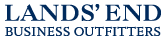   Pentagon Sailing ClubTo access a specific item first select a main category of interest from the tool bar at the top of the home page by highlighting the category with your mouse and clicking on the category of interest:  Men; Women; Cases, Bags, & Totes; or Gifts & Accessories. These main categories are further subdivided on subsequent pages with an index posted on the left of the screen. To select an item - click on the picture. Items are offered in various sizes and colors.  Item descriptions and prices [without  logo] are posted for each item.  Select the quantity and color of items then click “continue” bottom right of page. The next page is the “Logo Application” screen. Here members can apply a  logo – [ burgee and “Pentagon Sailing Club”] to an item.From the Logo Application Screen 1. Select logo size: In the box “Logo 1”  click on the drop down arrow to access logo sizes. a.  General logo  –  is for most itemsb.  Cap logo – is for baseball caps c. mini logo [1 inch size] –  is for small collars such as turtle necks2. Select logo placement on item: In the box “Location 1” click on the drop down arrow to access the various options for placement of the logo selected above3. Click “continue” for the subtotal of item(s) purchasedContinue shopping or proceed to the check out page where you will enter personal shipping and billing information. A confirmation of items purchased and shipping status will be sent to your personal email address.If you have any difficulty placing an order a Lands End Business Outfitters Customer Service line is available  Central time - Monday through Friday. 